New Program 		Rule 24 Matrix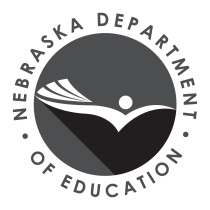 Revised Program 		Table of Alignment of Standards and AssessmentsName of Institution: 	Date Submitted: 	Endorsement: SOCIAL SCIENCE	Grade Levels:  7-12Total Hours Required by Rule 24: 60	Program Hours Required by Institution: 		Endorsement Type: FIELDPlace an X in the box corresponding to the course that meets the following requirements:Place an X in the box corresponding to the course that meets the following requirements:List the courses the institution requires to meet Rule 24 requirements, associated Guidelines, and program hours required by the institution for this endorsement in the first row: (If more than 35 courses please fill out additional sheets)List the courses the institution requires to meet Rule 24 requirements, associated Guidelines, and program hours required by the institution for this endorsement in the first row: (If more than 35 courses please fill out additional sheets)List the courses the institution requires to meet Rule 24 requirements, associated Guidelines, and program hours required by the institution for this endorsement in the first row: (If more than 35 courses please fill out additional sheets)List the courses the institution requires to meet Rule 24 requirements, associated Guidelines, and program hours required by the institution for this endorsement in the first row: (If more than 35 courses please fill out additional sheets)List the courses the institution requires to meet Rule 24 requirements, associated Guidelines, and program hours required by the institution for this endorsement in the first row: (If more than 35 courses please fill out additional sheets)List the courses the institution requires to meet Rule 24 requirements, associated Guidelines, and program hours required by the institution for this endorsement in the first row: (If more than 35 courses please fill out additional sheets)List the courses the institution requires to meet Rule 24 requirements, associated Guidelines, and program hours required by the institution for this endorsement in the first row: (If more than 35 courses please fill out additional sheets)List the courses the institution requires to meet Rule 24 requirements, associated Guidelines, and program hours required by the institution for this endorsement in the first row: (If more than 35 courses please fill out additional sheets)List the courses the institution requires to meet Rule 24 requirements, associated Guidelines, and program hours required by the institution for this endorsement in the first row: (If more than 35 courses please fill out additional sheets)List the courses the institution requires to meet Rule 24 requirements, associated Guidelines, and program hours required by the institution for this endorsement in the first row: (If more than 35 courses please fill out additional sheets)List the courses the institution requires to meet Rule 24 requirements, associated Guidelines, and program hours required by the institution for this endorsement in the first row: (If more than 35 courses please fill out additional sheets)List the courses the institution requires to meet Rule 24 requirements, associated Guidelines, and program hours required by the institution for this endorsement in the first row: (If more than 35 courses please fill out additional sheets)List the courses the institution requires to meet Rule 24 requirements, associated Guidelines, and program hours required by the institution for this endorsement in the first row: (If more than 35 courses please fill out additional sheets)List the courses the institution requires to meet Rule 24 requirements, associated Guidelines, and program hours required by the institution for this endorsement in the first row: (If more than 35 courses please fill out additional sheets)List the courses the institution requires to meet Rule 24 requirements, associated Guidelines, and program hours required by the institution for this endorsement in the first row: (If more than 35 courses please fill out additional sheets)List the courses the institution requires to meet Rule 24 requirements, associated Guidelines, and program hours required by the institution for this endorsement in the first row: (If more than 35 courses please fill out additional sheets)List the courses the institution requires to meet Rule 24 requirements, associated Guidelines, and program hours required by the institution for this endorsement in the first row: (If more than 35 courses please fill out additional sheets)List the courses the institution requires to meet Rule 24 requirements, associated Guidelines, and program hours required by the institution for this endorsement in the first row: (If more than 35 courses please fill out additional sheets)List the courses the institution requires to meet Rule 24 requirements, associated Guidelines, and program hours required by the institution for this endorsement in the first row: (If more than 35 courses please fill out additional sheets)List the courses the institution requires to meet Rule 24 requirements, associated Guidelines, and program hours required by the institution for this endorsement in the first row: (If more than 35 courses please fill out additional sheets)List the courses the institution requires to meet Rule 24 requirements, associated Guidelines, and program hours required by the institution for this endorsement in the first row: (If more than 35 courses please fill out additional sheets)List the courses the institution requires to meet Rule 24 requirements, associated Guidelines, and program hours required by the institution for this endorsement in the first row: (If more than 35 courses please fill out additional sheets)List the courses the institution requires to meet Rule 24 requirements, associated Guidelines, and program hours required by the institution for this endorsement in the first row: (If more than 35 courses please fill out additional sheets)List the courses the institution requires to meet Rule 24 requirements, associated Guidelines, and program hours required by the institution for this endorsement in the first row: (If more than 35 courses please fill out additional sheets)List the courses the institution requires to meet Rule 24 requirements, associated Guidelines, and program hours required by the institution for this endorsement in the first row: (If more than 35 courses please fill out additional sheets)List the courses the institution requires to meet Rule 24 requirements, associated Guidelines, and program hours required by the institution for this endorsement in the first row: (If more than 35 courses please fill out additional sheets)List the courses the institution requires to meet Rule 24 requirements, associated Guidelines, and program hours required by the institution for this endorsement in the first row: (If more than 35 courses please fill out additional sheets)List the courses the institution requires to meet Rule 24 requirements, associated Guidelines, and program hours required by the institution for this endorsement in the first row: (If more than 35 courses please fill out additional sheets)List the courses the institution requires to meet Rule 24 requirements, associated Guidelines, and program hours required by the institution for this endorsement in the first row: (If more than 35 courses please fill out additional sheets)List the courses the institution requires to meet Rule 24 requirements, associated Guidelines, and program hours required by the institution for this endorsement in the first row: (If more than 35 courses please fill out additional sheets)List the courses the institution requires to meet Rule 24 requirements, associated Guidelines, and program hours required by the institution for this endorsement in the first row: (If more than 35 courses please fill out additional sheets)List the courses the institution requires to meet Rule 24 requirements, associated Guidelines, and program hours required by the institution for this endorsement in the first row: (If more than 35 courses please fill out additional sheets)List the courses the institution requires to meet Rule 24 requirements, associated Guidelines, and program hours required by the institution for this endorsement in the first row: (If more than 35 courses please fill out additional sheets)List the courses the institution requires to meet Rule 24 requirements, associated Guidelines, and program hours required by the institution for this endorsement in the first row: (If more than 35 courses please fill out additional sheets)List the courses the institution requires to meet Rule 24 requirements, associated Guidelines, and program hours required by the institution for this endorsement in the first row: (If more than 35 courses please fill out additional sheets)D Certification Endorsement Requirements:  This endorsement requires a minimum of 60 semester hours of coursework in the social sciences (Economics, Geography, History, Political Science, Psychology, and either Anthropology or Sociology). The 60 semester hours includeEXAMPLE:
CHEM 101 or 102 3 CRa minimum of 21 semester hours in history, of whicha minimum of 21 semester hours in history, of which9 must be in U.S. history and 9 must be in U.S. history and 9 in world history. 9 in world history. There must be a minimum of 6 semester hours in each of the remaining five social sciences areas (Economics, Geography, Political Science, Psychology, and either Anthropology or Sociology).  Through the courses identified in its plan, the institution should prepare prospective teachers to demonstrate the skills identified in sections A through G, and those in either H or I.There must be a minimum of 6 semester hours in each of the remaining five social sciences areas (Economics, Geography, Political Science, Psychology, and either Anthropology or Sociology).  Through the courses identified in its plan, the institution should prepare prospective teachers to demonstrate the skills identified in sections A through G, and those in either H or I.Demonstrate knowledge and understanding of and be able to teach the concepts, skills, and processes of social studies as defined in the Nebraska Content Standards from grade seven through grade twelve; Demonstrate knowledge and understanding of and be able to teach the concepts, skills, and processes of social studies as defined in the Nebraska Content Standards from grade seven through grade twelve; Demonstrate the ability to create and deliver instruction which integrates three or more of the cognate areas of the social sciences (anthropology/sociology, economics, geography, history, political science, and psychology).Demonstrate the ability to create and deliver instruction which integrates three or more of the cognate areas of the social sciences (anthropology/sociology, economics, geography, history, political science, and psychology).Demonstrate knowledge and understanding of the concepts, principles, and processes of inquiry in economics, and be able to apply them, including being able to:Demonstrate knowledge and understanding of the concepts, principles, and processes of inquiry in economics, and be able to apply them, including being able to:Apply the unifying concepts and processes underlying the structure and operations of the United States economy and the role of citizens as producers and consumers;Apply the unifying concepts and processes underlying the structure and operations of the United States economy and the role of citizens as producers and consumers;Analyze the characteristics of markets;Analyze the characteristics of markets;Examine and relate the role of the national, state, local, and tribal entities in the United States economy;Examine and relate the role of the national, state, local, and tribal entities in the United States economy;Establish connections and interdependence of the United States economic system and systems in other countries; andEstablish connections and interdependence of the United States economic system and systems in other countries; andApply primary sources and data to understand economic concepts.Apply primary sources and data to understand economic concepts.Demonstrate knowledge and understanding of the concepts, principles, and processes of inquiry in geography, and be able to apply them, including being able to:Demonstrate knowledge and understanding of the concepts, principles, and processes of inquiry in geography, and be able to apply them, including being able to:Demonstrate an understanding of maps, including mental maps, and other geographic representations, tools, and technologies to acquire and report information from a spatial perspective;Demonstrate an understanding of maps, including mental maps, and other geographic representations, tools, and technologies to acquire and report information from a spatial perspective;Analyze the geographic information about people, places, and environments on the Earth’s surface, which includes an understanding of both the physical and human characteristics of places;Analyze the geographic information about people, places, and environments on the Earth’s surface, which includes an understanding of both the physical and human characteristics of places;Demonstrate an understanding of the physical and cultural geography of Nebraska;Demonstrate an understanding of the physical and cultural geography of Nebraska;Develop the concept of regions as a means to interpret Earth’s complexity in terms of how culture and experience influence people’s perceptions of places and regions including identification of Earth’s ecosystems;Develop the concept of regions as a means to interpret Earth’s complexity in terms of how culture and experience influence people’s perceptions of places and regions including identification of Earth’s ecosystems;Demonstrate an understanding of population distributions, human migrations and the complexity of the world’s cultural mosaic;Demonstrate an understanding of population distributions, human migrations and the complexity of the world’s cultural mosaic;Analyze the patterns and networks of economic interdependency, the processes, patterns, and functions of human settlements, and explain the forces of cooperation and conflict;Analyze the patterns and networks of economic interdependency, the processes, patterns, and functions of human settlements, and explain the forces of cooperation and conflict;Demonstrate an understanding of the interrelationships of human actions and the physical environment, including being able to show cross cultural comparison of ideology and behaviors; andDemonstrate an understanding of the interrelationships of human actions and the physical environment, including being able to show cross cultural comparison of ideology and behaviors; andProvide examples of how to use geography to interpret the past and present and to plan for the future.Provide examples of how to use geography to interpret the past and present and to plan for the future.Demonstrate knowledge and understanding of the concepts, principles, and processes of inquiry in history, and be able to apply them, including being able to:Demonstrate knowledge and understanding of the concepts, principles, and processes of inquiry in history, and be able to apply them, including being able to:Compare patterns of development, continuity and influence between the United States and the rest of the Western Hemisphere;Compare patterns of development, continuity and influence between the United States and the rest of the Western Hemisphere;Demonstrate knowledge and understanding of the people, cultures and civilizations of the Western Hemisphere;Demonstrate knowledge and understanding of the people, cultures and civilizations of the Western Hemisphere;Demonstrate knowledge and an understanding of Western and Eastern civilizations;Demonstrate knowledge and an understanding of Western and Eastern civilizations;Use historical analysis and interpretation to consider the perspectives of cultural groups;Use historical analysis and interpretation to consider the perspectives of cultural groups;Identify and describe significant historical periods that impacted the development of the United States;Identify and describe significant historical periods that impacted the development of the United States;Use a chronological framework to understand the sociological, political, economic and cultural history of the global community through time;Use a chronological framework to understand the sociological, political, economic and cultural history of the global community through time;Demonstrate knowledge and understanding of the cultural history of Nebraska, including Native American cultures;Demonstrate knowledge and understanding of the cultural history of Nebraska, including Native American cultures;Analyze the impact of Nebraska’s past and present on United States history;Analyze the impact of Nebraska’s past and present on United States history;Investigate, interpret, and analyze important events and persistent issues using multiple historical and contemporary resources; andInvestigate, interpret, and analyze important events and persistent issues using multiple historical and contemporary resources; andEngage in historical research using primary sources.Engage in historical research using primary sources.Demonstrate knowledge and understanding of the concepts, principles, and processes of inquiry in political science, and be able to apply them, including being able to:Demonstrate knowledge and understanding of the concepts, principles, and processes of inquiry in political science, and be able to apply them, including being able to:Demonstrate the purpose of government;Demonstrate the purpose of government;Demonstrate an understanding of the history, structure, and function of the federal, state, county, local, and tribal governments, including being able to identify the key ideals of the democratic republican form of government, such as individual human dignity, liberty, justice, equality, and the rule of law;Demonstrate an understanding of the history, structure, and function of the federal, state, county, local, and tribal governments, including being able to identify the key ideals of the democratic republican form of government, such as individual human dignity, liberty, justice, equality, and the rule of law;Demonstrate an understanding of the United States two party political system;Demonstrate an understanding of the United States two party political system;Demonstrate an understanding of United States domestic and foreign policies;Demonstrate an understanding of United States domestic and foreign policies;Demonstrate an understanding of citizenship in the United States, including being able to identify, analyze, interpret, and evaluate sources and examples of citizens’ rights and responsibilities;Demonstrate an understanding of citizenship in the United States, including being able to identify, analyze, interpret, and evaluate sources and examples of citizens’ rights and responsibilities;Demonstrate an understanding of sovereign tribal nations and their relationship to local, state, and federal governments;Demonstrate an understanding of sovereign tribal nations and their relationship to local, state, and federal governments;Locate, access, analyze, organize, synthesize, evaluate, and apply information about selected public issues – identifying, describing, and evaluating multiple points of view; andLocate, access, analyze, organize, synthesize, evaluate, and apply information about selected public issues – identifying, describing, and evaluating multiple points of view; andAnalyze and evaluate the influence of various forms of citizen action on public policy, including the impact of lobbyists.Analyze and evaluate the influence of various forms of citizen action on public policy, including the impact of lobbyists.Demonstrate knowledge and understanding of the concepts, principles, and processes of inquiry in psychology, and be able to apply them, including being able to:Demonstrate knowledge and understanding of the concepts, principles, and processes of inquiry in psychology, and be able to apply them, including being able to:Apply concepts, principles, and procedures for conducting, monitoring, applying, and interpreting psychology research methods;Apply concepts, principles, and procedures for conducting, monitoring, applying, and interpreting psychology research methods;Demonstrate an understanding of psychology’s origins, subfields, and ethical research standards;Demonstrate an understanding of psychology’s origins, subfields, and ethical research standards;Demonstrate an understanding of the biological bases of behavior;Demonstrate an understanding of the biological bases of behavior;Demonstrate an understanding of lifespan development;Demonstrate an understanding of lifespan development;Demonstrate an understanding of the cognitive areas of memory, learning, and thought and language; andDemonstrate an understanding of the cognitive areas of memory, learning, and thought and language; andDemonstrate an understanding of the socio-cultural areas of social psychology, personality, and psychological health and disorders.Demonstrate an understanding of the socio-cultural areas of social psychology, personality, and psychological health and disorders.Demonstrate knowledge and understanding of the concepts, principles, and processes of inquiry in anthropology, and be able to apply them, including being able to:Demonstrate knowledge and understanding of the concepts, principles, and processes of inquiry in anthropology, and be able to apply them, including being able to:Demonstrate an understanding of and be able to explain the historical development of the principal theories of anthropology;Demonstrate an understanding of and be able to explain the historical development of the principal theories of anthropology;Demonstrate an understanding of and be able to explain the key concepts of anthropology, including evolution, race, culture, worldview, and adaptive strategies;Demonstrate an understanding of and be able to explain the key concepts of anthropology, including evolution, race, culture, worldview, and adaptive strategies;Recognize and demonstrate the diversity of views and beliefs that explain the world;Recognize and demonstrate the diversity of views and beliefs that explain the world;Utilize the research methodology and ethics of data collection and analysis of each of the four subfields (physical, cultural, linguistics, and archaeology);Utilize the research methodology and ethics of data collection and analysis of each of the four subfields (physical, cultural, linguistics, and archaeology);Apply the four subfields of anthropology to communities;Apply the four subfields of anthropology to communities;Define and explain the concepts and theories of physical anthropology;Define and explain the concepts and theories of physical anthropology;Define and explain the concepts and theories of cultural anthropology;Define and explain the concepts and theories of cultural anthropology;Define and explain the concepts and theories of anthropological linguistics; andDefine and explain the concepts and theories of anthropological linguistics; andDefine and explain the concepts and theories of archaeology.Define and explain the concepts and theories of archaeology.Demonstrate knowledge and understanding of the concepts, principles, and processes of inquiry in sociology, and be able to apply them, including being able to:Demonstrate knowledge and understanding of the concepts, principles, and processes of inquiry in sociology, and be able to apply them, including being able to:Recognize the relationship between historical social conditions and the development of sociological thought;Recognize the relationship between historical social conditions and the development of sociological thought;Analyze and describe strengths and weaknesses of major research methods used in sociology;Analyze and describe strengths and weaknesses of major research methods used in sociology;Recognize the relationship between culture and the individual, and the process of socialization;Recognize the relationship between culture and the individual, and the process of socialization;Demonstrate an understanding of the different aspects of culture and cultural diversity;Demonstrate an understanding of the different aspects of culture and cultural diversity;Demonstrate knowledge and an understanding of social inequalities of race, class, and gender;Demonstrate knowledge and an understanding of social inequalities of race, class, and gender;Recognize the institutional structure of society and how interrelated institutions order the lives of individuals; andRecognize the institutional structure of society and how interrelated institutions order the lives of individuals; andRecognize the nature of social change, including globalization, and analyze its effects on societies, communities, and the individual.Recognize the nature of social change, including globalization, and analyze its effects on societies, communities, and the individual.